УТВЕРЖДЕНО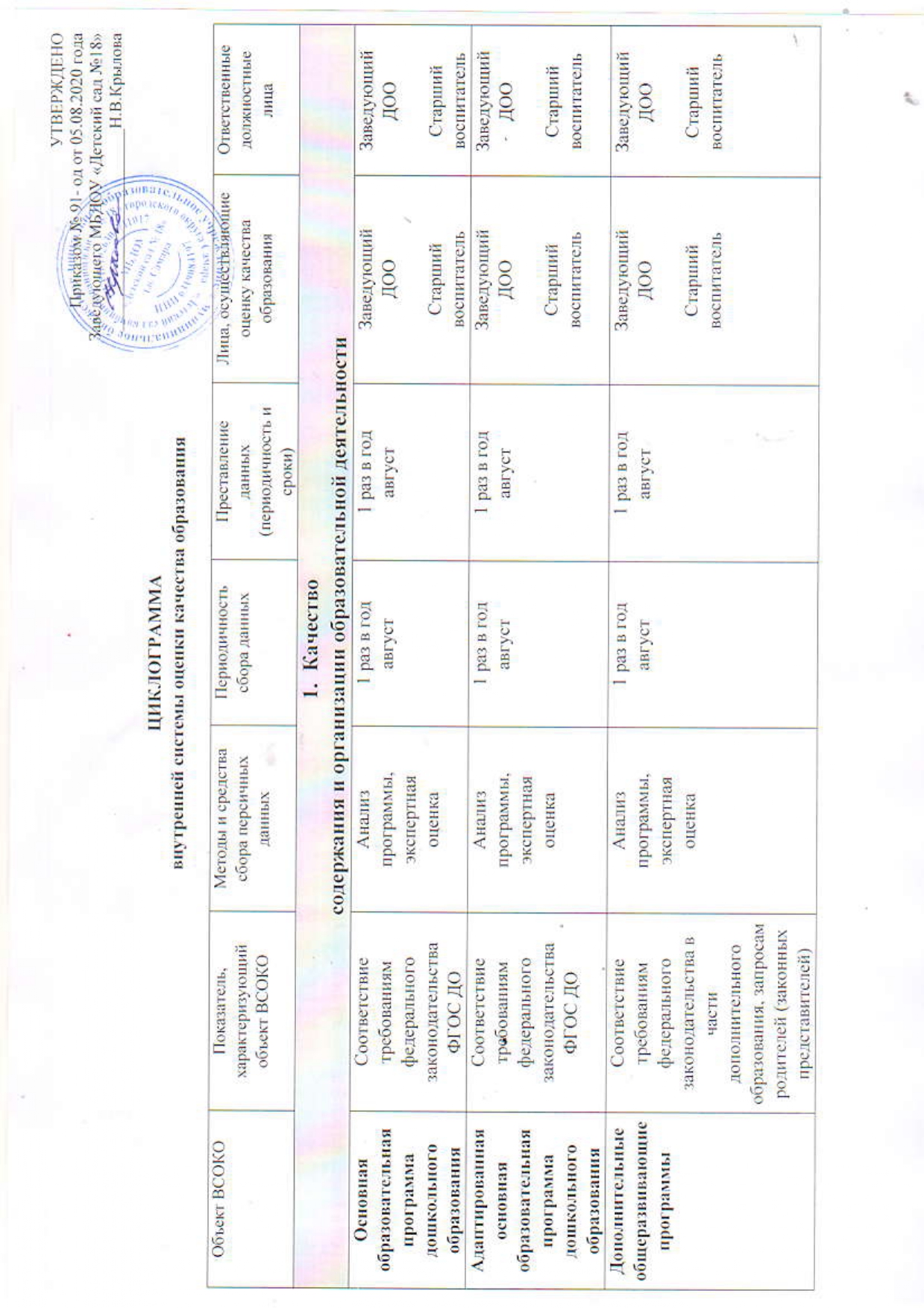 ЦИКЛОГРАММАвнутренней системы оценки качества образованияОбъект ВСОКОПоказатель, характеризующий объект ВСОКОМетоды и средства сбора персичных данныхПериодичность сбора данныхПреставление данных (периодичность и сроки)Лица, осуществляющие оценку качества образованияОтветственные должностные лицаКачество содержания и организации образовательной деятельностиКачество содержания и организации образовательной деятельностиКачество содержания и организации образовательной деятельностиКачество содержания и организации образовательной деятельностиКачество содержания и организации образовательной деятельностиКачество содержания и организации образовательной деятельностиКачество содержания и организации образовательной деятельностиОсновная образовательная программа дошкольного образованияСоответствие требованиям федерального законодательства ФГОС ДОАнализ программы, экспертная оценка1 раз в год август1 раз в год августЗаведующий ДООСтарший воспитательЗаведующий ДООСтарший воспитательАдаптированная основная образовательная программа дошкольного образованияСоответствие требованиям федерального законодательства ФГОС ДОАнализ программы, экспертная оценка1 раз в год август1 раз в год августЗаведующий ДООСтарший воспитательЗаведующий ДООСтарший воспитательДополнительные общеразвивающие программыСоответствие требованиям федерального законодательства в части дополнительного образования, запросам родителей (законных представителей)Анализ программы, экспертная оценка1 раз в год август1 раз в год августЗаведующий ДООСтарший воспитательЗаведующий ДООСтарший воспитательОбразовательныйпроцессОбразовательный процесс, организованный взрослымКонтроль, посещение занятий и открытых мероприятий, наблюдение, анализЕжемесячно4 раза в годОктябрь, декабрь, февраль, апрельЗаведующий ДООСтарший воспитательЗаведующий ДООСтарший воспитательОбразовательныйпроцессСамостоятельная детская деятельностьНаблюдение, анализ детской деятельности3 раза в год октябрь, январь, апрель1 раз в годапрельЗаведующий ДООСтарший воспитательЗаведующий ДООСтарший воспитательОбразовательныйпроцессСовместная деятельность взрослого и детейНаблюдение, анализ детской деятельности3 раза в год октябрь, февраль, май1 раз в годмайЗаведующий ДООСтарший воспитательЗаведующий ДООСтарший воспитательВзаимодействие всех участников образовательных отношенийВзаимодействие сотрудниковс детьмиКонтроль, посещение занятий и открытых мероприятий, наблюдение, анализЕжемесячно4 раза в годСентябрь, ноябрь, январь, мартЗаведующий ДООСтарший воспитательЗаведующий ДООСтарший воспитательВзаимодействие всех участников образовательных отношенийВзаимодействие с родителями воспитанниковПосещение родительских собраний, совместных мероприятий, анализПо плану2 раза в годОктябрь, февральЗаведующий ДООСтарший воспитательЗаведующий ДООСтарший воспитательВзаимодействие всех участников образовательных отношенийВзаимодействие с социумомАнализПомере проведения совместных мероприятий1 раз в годапрельЗаведующий ДООСтарший воспитательЗаведующий ДООСтарший воспитательКачествоусловий, обеспечивающих образовательную деятельностьКачествоусловий, обеспечивающих образовательную деятельностьКачествоусловий, обеспечивающих образовательную деятельностьКачествоусловий, обеспечивающих образовательную деятельностьКачествоусловий, обеспечивающих образовательную деятельностьКачествоусловий, обеспечивающих образовательную деятельностьКачествоусловий, обеспечивающих образовательную деятельностьМатериально-техническиеусловияСоответствие санитарно-эпидемиологическим нормативамКонтроль, анализЕжемесячно3 раза в год  Сентябрь, декабрь, март либо при выявлении нарушенийЗаместитель заведующегопо АХЧМедицинская сестраЗаведующий ДОО Медицинская сестраМатериально-техническиеусловияСоответствие правилам пожарной безопасностиКонтроль,анализЕжемесячно4 раза в годСентябрь, декабрь, март, июнь, либо при выявлении нарушенийЗаместитель заведующегопо АХРЗаведующий ДООЗаместитель заведующегопо АХРМатериально-техническиеусловияСоответствие требованиям к средствам обучения и воспитания в зависимости от возраста и индивидуальных особенностей развития детейКонтроль, анализЕжеквартально4 раза в годСентябрь, декабрь, март, июнь, Старший воспитательЗаведующий ДООСтарший воспитательМатериально-техническиеусловияСоответствие требованиям к материально-техническому обеспечению программы (учебно-методические комплекты, оборудование, предметное оснащение)Контроль, анализЕжеквартально4 раза в годНоябрь, февраль, май, август, Старший воспитательЗаведующий ДООСтарший воспитательПсихолого-педагогическиеусловияОсновные психолого-педагогическиеусловияКонтроль, анализПо плану1 раз в год,майПо окончании контроля,при необходимости повторного контроля –после его окончанияЗаведующий ДООСтарший воспитательЗаведующий ДООСтарший воспитательПсихолого-педагогическиеусловияДополнительные психолого-педагогическиеусловия   для детей с ОВЗКонтроль, анализПо плану1 раз в год,майПо окончании контроля,при необходимости повторного контроля –после его окончанияЗаведующий ДООСтарший воспитательЗаведующий ДООСтарший воспитательКадровые условияУкомплектованность педагогическими кадрамиАнализ1 раз в год,май1раз в год, майЗаведующий ДООСтарший воспитательЗаведующий ДООСтарший воспитательКадровые условияОбразовательный ценз педагогических кадровАнализЕжемесячно2 раза в год,Апрель, августЗаведующий ДООСтарший воспитательЗаведующий ДООСтарший воспитательКадровые условияУровеньквалификации педагогических кадровАнализЕжемесячно2 раза в год,Апрель, августЗаведующий ДООСтарший воспитательЗаведующий ДООСтарший воспитательКадровые условияДополнительное профессиональное образование педагогических работниковАнализЕжемесячно2 раза в год,Апрель, августЗаведующий ДООСтарший воспитательЗаведующий ДООСтарший воспитательКадровые условияКомпетентность педагогическихкадровСамоанализ, КонтрольПо плану2 раза в год,Апрель, августЗаведующий ДООСтарший воспитательЗаведующий ДООСтарший воспитательКадровые условияПрофессиональные достижения педагогических кадровСбор информации, анализЕжемесячноЕжемесячноЗаведующий ДООСтарший воспитательЗаведующий ДООСтарший воспитательРазвивающая предметно-пространственная средаСоответствие РППС-  ООП ДО ДОУ-  АООП ДО ДОУ -   материально- техническим и медико-социальным условиям пребывания детей в ДОУ согласно действующим СанПиН-   Соответствие возрасту  детей; - Насыщенность- Трансформируемость- Полифункциональность- Вариативность- Доступность;- Безопасность.Контроль, анализПо плану1 раз в год, майЗаведующий ДООСтарший воспитательЗаведующий ДООСтарший воспитательСоответствие РППС-  ООП ДО ДОУ-  АООП ДО ДОУ -   материально- техническим и медико-социальным условиям пребывания детей в ДОУ согласно действующим СанПиН-   Соответствие возрасту  детей; - Насыщенность- Трансформируемость- Полифункциональность- Вариативность- Доступность;- Безопасность.Контроль, анализПо плану1 раз в год, майЗаведующий ДООСтарший воспитательЗаведующий ДООСтарший воспитательКачествоРезультатов образовательной деятельностиКачествоРезультатов образовательной деятельностиКачествоРезультатов образовательной деятельностиКачествоРезультатов образовательной деятельностиКачествоРезультатов образовательной деятельностиКачествоРезультатов образовательной деятельностиКачествоРезультатов образовательной деятельностиОсвоения детьми содержанияООП ДО,АООП ДО, дополнительных общеразвивающих программКачество (динамика) освоения детьми содержания ООП ДО, АООП ДО, дополнительных общеразвивающих программНаблюдение, педагогический мониторинг индивидуального развития детей2-7 лет, сравнительный анализ2 раза в год, сентябрь- майПо окончании мониторингаСравнительный анализ1 раз в год, майСтарший воспитатель,Воспитатели,СпециалистыЗаведующийДООСтарший воспитательДостижения воспитанниковМассовость и результативность участия в олимпиадах, интеллектуальных конкурсах АнализдостиженийЕжемесячно1 раз в год,майСтарший воспитательТворческие группы педагоговЗаведующийДООСтарший воспитательДостижения воспитанниковМассовость и результативность участия в спортивных соревнованиях АнализдостиженийЕжемесячно1 раз в год,майСтарший воспитательИнструкторы по физической культуреТворческие группыпедагоговЗаведующийДООСтарший воспитательДостижения воспитанниковМассовость и результативность участия в мероприятиях художественно-эстетической направленностиАнализдостиженийЕжемесячно1 раз в год,майСтарший воспитательМузыкальные руководители, воспитателиТворческие группы педагоговЗаведующийДООСтарший воспитательЗдоровье  воспитанников (динамика)Доля посещаемости воспитанниками ДОУ (в среднем за год)Анализ посещаемостиЕжемесячно1 раз в год, майМедицинская сестра, ВоспитателиЗаведующий ДОУ Медицинская сестраЗдоровье  воспитанников (динамика)Средний показатель пропущенных по болезни дней при посещении ДОУ на одного воспитанникаАнализ заболеваемостиЕжемесячно1 раз в год, майМедицинская сестра, ВоспитателиЗаведующий ДОУ Медицинская сестраЗдоровье  воспитанников (динамика)Количество случаев травматизма воспитанников в образовательном процессе с потерей возможности посещения ДОУ в течение 1 дня и болееКонтрольАнализЕжедневноЕжемесячноЕжемесячно1 раз в год, майМедицинская сестра, ВоспитателиЗаведующий ДОУ Медицинская сестраЗдоровье  воспитанников (динамика)Тенденция повышения количества воспитанников 1,2,3 групп здоровья по сравнению с предыдущим периодомСбор информации, анализ2 раза в год, август, май1 раз в год,майМедицинская сестраЗаведующий ДОУ Медицинская сестраУдовлетворенностьродителей(законных представителей)воспитанниковкачеством образовательных результатовУровень удовлетворенности родителей(законных представителей) обучающихся качеством образовательных результатовАнкетирование1 раз в годапрельПо окончании анкетированияСтарший воспитательЗаведующийДООСтарший воспитатель